ПОЙТЕ ГОСПОДУ ПЕСНЬ НОВУЮПрославление как образ жизниРАЗДАТОЧНЫЙ МАТЕРИАЛ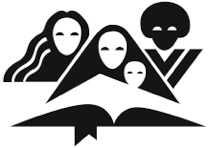 Пойте Господу, вся земля, благовествуйте изо дня в день спасение Его. Возвещайте язычникам славу Его, всем народам чудеса Его, ибо велик Господь и достохвален, страшен паче всех богов.(1 Паралипоменон 16:23-25)ВСТУПЛЕНИЕХвала, согласно Писанию, является актом нашей воли, который проистекает из благоговения и страха перед нашим Создателем. Прославляя Бога, мы воздаем Ему славу и открываемся для более глубоких отношений с Ним. Наше внимание переключается с наших проблем на природу и характер Самого Бога. КАК СЛАВИТЬ БОГА 	Как прославлять Бога?  «С чего же мне начать?» - спросите вы. «Как начать прославлять Бога?». Если это нечто новое для вас, попробуйте славить Бога за то, что Он значит лично для вас. Возвещайте о том, что благость Бога без границ; она щедра и льется через край! Вот несколько способов для начала: __________________________________________________________________________________________________________________________________________________________________________________________________________________________________________________________А что же мы с вами – как мы можем прославить Бога? Когда другие смотрят на вас, видят ли они отражение Божьей хвалы? Вы познали Бога как своего Господа и Спасителя? Когда царь Давид размышлял о Божьей доброте и о том, насколько велика и глубока Его милость лично к нему, все, что он мог сказать в ответ, было: «Благослови, душа моя, Господа, и вся внутренность моя — святое имя Его. Благослови, душа моя, Господа и не забывай всех благодеяний Его. Он прощает все беззакония твои, исцеляет все недуги твои; избавляет от могилы жизнь твою, венчает тебя милостью и щедротами; насыщает благами желание твое: обновляется, подобно орлу, юность твоя». Псалом 102:1-5Давид перечисляет несколько причин, по которым он (а с ним и мы) должны прославлять Бога:ПРОЩЕНИЕ“Прощает все беззакония твои”:  БОГ ПРОЩАЕТ МЕНЯ, ГРЕШНИКА__________________________________________________________________________________________________________________________________________________________________________________________________________________________________________ИСЦЕЛЕНИЕ«Исцеляет все недуги твои»: БОГ ИСЦЕЛЯЕТ МЕНЯ, БОЛЬНОГО __________________________________________________________________________________________________________________________________________________________________________________________________________________________________________ИЗБАВЛЕНИЕ«Избавляет от  могилы жизнь твою»: БОГ ИЗБАВЛЯЕТ МЕНЯ, РАБА__________________________________________________________________________________________________________________________________________________________________________________________________________________________________________КОРОНАЦИЯ«Венчает тебя милостью и щедротами»: БОГ ВЕНЧАЕТ МЕНЯ, ЕГО ДИТЯ________________________________________________________________________________________________________________________________________________________________________________________________________________________НАСЫЩЕНИЕ«Насыщает благами желание твое: обновляется, подобно орлу, юность твоя»: БОГ НАСЫЩАЕТ МЕНЯ ____________________________________________________________________________________________________________________________________________________________________________________________________________________________________ЖИТЬ ЖИЗНЬЮ ХВАЛЫКрайне важно жить в атмосфере хвалы Бога. Но что делать, если вам сложно такую атмосферу создать? 1. Посвятите свою жизнь Христу. ___________________________________________2. Исповедуйте грех и покайтесь.___________________________________________3. Хвалите Бога, не смотря на обстоятельства. ______________________________4. Объединитесь в хвале с другими верующими. ___________________________ЗАКЛЮЧЕНИЕПоклоняемся ли мы еще чему-то или кому-то, кроме Бога? Что это нам дает? Бог есть только Один. И вот те преимущества, какими  Он нас одаривает:ПрощениеИсцелениеИзбавлениеВенчаниеНасыщениеСегодня же позвольте хвале излиться из ваших уст и испытайте все благословения Божьего присутствия в своей жизни! Он будет ежедневно изливать любовь на вас и торжествовать о вас с ликованием». Позвольте вашей вере процветать и оттолкните сомнения и неверия и высвободите свое славословие! В свою очередь, ваша жизнь уже не останется прежней. Вы навсегда изменитесь во свете Его славы!